.Start after intro. - No Tags or RestartsSide Rock Cross R, Side Rock Cross L, ½ Turn L, Cross Back, BackSide Sway L, Left Sailor Step, Hip Roll L/R, ¼ R Sailor step2 (1/8)  Paddle Turns to R, Cross L, Back R, Back L, 1/4 Body-roll LCoaster Step Back, Side R Lunge Tap R, Kick R, Tap R, Walk R/LContact: Rosa@DJRosa.comLast Update – 10th Sept. 2018The Weekend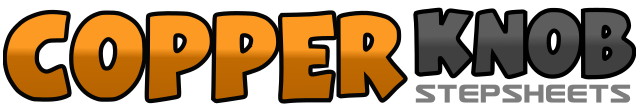 .......Count:32Wall:4Level:Improver.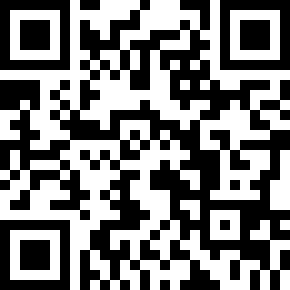 Choreographer:Rosa Turi (USA) - May 2018Rosa Turi (USA) - May 2018Rosa Turi (USA) - May 2018Rosa Turi (USA) - May 2018Rosa Turi (USA) - May 2018.Music:The Weekend (Funk Wav Remix) - SZA & Calvin Harris : (Pitch +3)The Weekend (Funk Wav Remix) - SZA & Calvin Harris : (Pitch +3)The Weekend (Funk Wav Remix) - SZA & Calvin Harris : (Pitch +3)The Weekend (Funk Wav Remix) - SZA & Calvin Harris : (Pitch +3)The Weekend (Funk Wav Remix) - SZA & Calvin Harris : (Pitch +3)........1&2Side Rock R, Recover on L, Cross R in front L3&4Side Rock L, Recover on R, Cross L in front of R5-6Step R forward ½ pivot L(6:00 O’CLOCK)7&8Cross R over L, step back L and back R with stomp.1-2Sway L to L, Recover R with a stomp3&4Step L behind R, Step R out, Step L in place5-6Hip Roll Left  to Right7&8Step R behind L, ¼ R step forward on L, Step R beside L (9 0’CLOCK)1-2Push off Left foot 1/8 R; Push off Left foot 1/8 R (12 O’CLOCK)3&4Cross L over R, Step back R, Step L next to R5-6Swing R hip and leg forward than back7&8Step forward R while completing ¼ body roll to left (9 O’CLOCK)1&2Step Back L, Step Back R, Step Forward L3-4Side Lunge R, Tap R next to left5-6Kick R Forward, Tap R next to Left7-8Walk Forward R & L